Umhvørvis- og vinnumálaráðið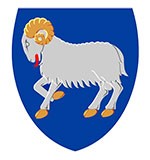 Uppskot tilLøgtingslóg um broyting í løgtingslóg um barsilsskipan (Barsilslógin)(Hækking av inngjaldi og útgjaldi o.a.)§ 1Í løgtingslóg nr. 48 frá 3. apríl 2001 um barsilsskipan (Barsilslógin), sum seinast broytt við løgtingslóg nr. 174 frá 21. desember 2021, verða gjørdar hesar broytingar:Í § 13, stk. 1 verður “kr. 25.000” broytt til: “kr. 27.000”.Í § 17, stk. 2, nr. 1 verður “67 ár” broytt til: “men ikki hava nátt fólkapensjónsaldur sbrt. løgtingslóg um almannapensjónir o.a.”.§ 18, stk. 1, nr. 1 verður orðað soleiðis:“fólkapensjón, fyritíðarpensjón og framskundað pensjón,”.Í § 18, stk. 1, nr. 2 verður “endurgjald fyri inntøkumiss sbrt. § 17, stk. 3 í forsorgarlógini” broytt til: “endurgjald fyri mista arbeiðsinntøku sbrt. § 25 í løgtingslóg um almannatrygd og tænastur”. Í § 19, stk. 1 og 4 verður “0,86%” broytt til: “0,89%”.§ 2Stk. 1. Henda løgtingslóg kemur í gildi 1. januar 2023.Stk. 2. § 1, nr. 1 er galdandi fyri øll útgjøld úr Barsilsskipanini eftir 1. januar 2023. Kapittul 1. Almennar viðmerkingar1.1. Orsakir til uppskotiðLógaruppskotið skal gera føroysku Barsilsskipanina uppaftur betri við at hækka hámarkið fyri barsilsútgjaldi úr 25.000 kr. um mánaðin til 27.000 kr. um mánaðin. Fyri at fíggja økta útgjaldið er neyðugt eisini at hækka inngjaldið.  1.2. Galdandi lóggávaBarsilspeningur er 100% av A-inntøkuni, sum løntakarin í miðal hevur móttikið seinastu 12 mánaðirnar undan barsilsfarloyvinum. Tó kann barsilspeningurin í mesta lagi vera 25.000 kr. um mánaðin umframt eftirlønargjaldið. Tá ið Barsilsskipanin varð sett á stovn í 2001, var hámarkið 35.000 kr. um mánaðin. Í 2004 varð hámarkið lækkað niður í 25.000 kr. um mánaðin og hevur síðan verið óbroytt. Í lógini er ein heimild til landsstýrismannin at hækka hámarkið við støði í lønargongdini í samfelagnum, men hon hevur ongantíð verið brúkt.Inngjaldið til Barsilsgrunnin upp á 0,86% verður sum útgangsstøði goldið av allari móttiknari og rindaðari A-inntøku. Barsilsgjaldið varð hækkað úr 0,71% upp í 0,86% 1. januar 2021; samstundis varð rætturin til barsilspening longdur til 52 vikur eftir føðing. Gjaldskyldug eru øll, sum fáa A-inntøku, sum hava fulla skattskyldu í Føroyum, og sum hava fylt 16 ár, men ikki 67 ár, og øll, sum rinda A-inntøku í Føroyum. Fólkapensjónsaldurin er ásettur í løgtingslóg um almannapensjónir o.a. Fólkapensjónsaldurin hækkar sambært § 4 í løgtingslóg um almannapensjónir o.a.Barsilsgjald verður sum útgangsstøði goldið av allari móttiknari og rindaðari A-inntøku; undantikið er m.a. fólka- og fyritíðarpensjón. Í almannapensjónslógini er nú ásett eitt nýtt slag av pensjón, sum nevnist “framskundað pensjón”, og sum eisini eigur at vera fevnt av undantakinum. Talan er ikki um ein nýggjan málbólk, men heldur at nakrir borgarar í staðin fyri fyritíðarpensjón nú fáa framskundaða pensjón. Harafturat eru aðrar skattskyldugar almannaveitingar undantiknar barsilsgjaldinum. Sum undantak til undantakið er endurgjald fyri inntøkumiss sbrt. § 17, stk. 3 í forsorgarlógini, sbrt. § 18, stk. 1, nr. 1 í barsilslógini. Forsorgarlógin varð avtikin, tá ið løgtingslóg nr. 72 frá 25. mai 2020 um almannatrygd og tænastur varð sett í gildi 1. januar 2021.1.3. Endamálið við uppskotinumEndamálið við lógaruppskotinum er at hækka hámarkið fyri mánaðarliga barsilsútgjaldinum úr 25.000 kr. upp í 27.000 kr. Samstundis er neyðugt at hækka inngjaldið við 0,03 prosentstigum, fyri at undirskot ikki skal koma í Barsilsgrunnin. Eisini verða fylgibroytingar gjørdar, soleiðis at barsilslógin verður í samsvari við broytingar í aðrari lóggávu.1.4. Samandráttur av nýskipanini við uppskotinumSíðan Barsilsskipanin varð sett á stovn í 2001, er hon áhaldandi broytt. Rætturin til barsilspening er m.a. tvífaldaður; úr 26 vikum eftir barnsburð upp í 52 vikur eftir barnsburð. Hóast áhaldandi batar eru gjørdir á rættin til barsilspening, er hægsta útgjaldið úr Barsilsskipanini ikki broytt í 18 ár, hóast miðalinntøkan hjá føroyskum løntakarum er vaksin nógv hesa tíðina. Við hesum lógaruppskotinum verður hámarkið fyri barsilspeningi hækkað við 2.000 kr. um mánaðin; úr 25.000 kr. upp í 27.000 kr. umframt eftirlønargjaldið. Á henda hátt fáa tey, ið vanliga tjena omanfyri 25.000 kr. um mánaðin, endurrindað upp til 27.000 kr. úr Barsilsskipanini, tá tey fara í barsilsfarloyvi. Samstundis sum útgjaldið úr Barsilsskipanini verður hækkað, er neyðugt við fleiri inntøkum til Barsilsgrunnin fyri at fíggja økta útgjaldið. Hetta verður gjørt við at hækka barsilsgjaldið úr 0,86% upp í 0,89%. Barsilsgjaldið verður goldið av øllum móttiknum og rindaðum A-inntøkum. Aldursmarkið fyri tey, sum hava skyldu at rinda barsilsgjald, er frá og við 16 ár til og við 66 ár. Skotið verður upp, at aldursmarkið heldur skal fylgja fólkapensjónsaldrinum, soleiðis at skyldan at rinda barsilsgjald heldur uppat, tá ið persónar fáa rætt til pensjón. Ásett er í løgtingslóg um almannapensjónir o.a., at fólkapensjónsaldurin hækkar úr 67 árum upp í 67 ½ ár og síðan 68 ár. Fyri at tað ikki skal vera neyðugt leypandi at broyta aldursmarkið í barsilslógini, verður ásett, at aldursmarkið fylgir fólkapensjónsaldrinum, sum hann er ásettur í løgtingslóg um almannapensjónir o.a.Í almannapensjónslógini er nú ásett eitt nýtt slag av pensjón, sum nevnist “framskundað pensjón”, og barsilsgjald eigur ikki at verða rindað av hesi pensjón. Talan er ikki um ein nýggjan málbólk, men heldur at nakrir borgarar í staðin fyri fyritíðarpensjón nú fáa framskundaða pensjón. Í praksis verður framskundað pensjón útgoldin á sama hátt sum fyritíðarpensjón, og hesi rinda tí ikki barsilsgjald av pensjónini í dag. Tí verður skotið upp, at tillaga barsilslógina til praksis, soleiðis at ongin ivi er um, at barsilsgjald ikki skal rindast av framskundaðari pensjón. 1. januar 2021 varð løgtingslóg nr. 72 frá 25. mai 2020 um almannatrygd og tænastur sett í gildi, og samstundis varð lov nr. 56 af 15. marts 1967 for Færøerne om offentlig forsorg sett úr gildi. Barsilsskipanin hevur eina tilvísing til hesa lóg, sum verður rættað við hesum lógaruppskotinum. Talan er um eina fylgibroyting, sum ikki hevur materiellar broytingar við sær. 1.5. Ummæli og ummælisskjalUmframt at lógaruppskotið er lagt til almenna hoyring á heimasíðuni hjá Umhvørvis- og vinnumálaráðnum og á hoyringarportalin hjá landsstýrinum, hava hesir partar fingið uppskotið til ummælis:Akademikarafelagið, Almannamálaráðið, Almannaverkið, Barsilsskipanin, Bioanalytikarafelagið, Búskapar- og Løgfrøðingafelag Føroya, Ergoterapeutfelagið, Fakfelag Sjómansskúlalærara í Føroyum, Farmakonomfelagið Føroyadeild, Felag Tænastumanna Landsins, Felagið Føroyskir Sjúkrarøktarfrøðingar, Felagið Maskinmeistaralærarar, Felagið Radiografar í Føroyum, Fiskimálaráðið, Fíggjarmálaráðið, Flogskiparafelag Føroya, Fysioterapeutfelag Føroya, Føroya Arbeiðarafelag, Føroya Arbeiðsgevarafelag, Føroya Handverkarafelag, Føroya Lærarafelag, Føroya Pedagogfelag, Føroya Reiðarafelag, Føroya Skipara- og Navigatørfelag, Føroya Tekniska Lærarafelag, Føroysk Miðlafólk, Grafiska Yrkisfelagið, Havnar Arbeiðskvinnufelag, Havnar Arbeiðsmannafelag, Heilsumálaráðið, Heilsuhjálparafelag Føroya, Heilsurøktarafelagið, HK stat Føroya Deild, Javnstøðunevndin, Kommunala Arbeiðsgevarafelagið, Kommunulæknafelag Føroya, Kost- og Føðslufelagið, Landsfelag Handverkaranna, Ljósmøðrafelag Føroya, Løgmansskrivstovan, Maskinmeistarafelagið, Meginfelag Útróðrarmanna, Musikklærarafelag Føroya, Prestafelag Føroya, Samtak, Samverk, Serlæknafelag Føroya, Starvsfelagið, TAKS, Uttanríkis- og mentamálaráðið, Yngri Læknar, Yrkisfelag teirra, ið starvast í tryggingar-, fíggjar-, KT o.tíl. fyritøkum og Yrkisfelagið Miðnám.
Hoyringarfreistin er hósdagin 29. september 2022.Kapittul 2. Avleiðingarnar av uppskotinum2.1. Fíggjarligar avleiðingar fyri land og kommunurFíggjarligar avleiðingar fyri BarsilsskipaninaVerður hámarksupphæddin fyri útgjaldi úr Barsilsskipanini hækkað við 2.000 kr. um mánaðin, verður tað mett at økja útgjaldið úr Barsilsskipanini við 5,8 mió. kr. um árið. Hetta verður fíggjað við øktum inntøkum í Barsilsgrunnin við at hækka barsilsgjaldið við 0,03 prosentstigum, úr 0,86% upp í 0,89%.Tá ið broytingar fyrr eru gjørdar í KT-skipanini hjá Barsilsskipanini, hevur tað kostað uml. 33.000 kr. Væntandi fer kostnaðurin hesa ferð at vera á leið tann sami. Fíggjarligar avleiðingar fyri almennar arbeiðsgevararAlmennir arbeiðsgevarar rinda løn til løntakarar, ímeðan teir eru í barsilsfarloyvi. Arbeiðsgevarar, ið rinda løn undir barsilsfarloyvi, fáa endurrindað tann barsilspeningin, sum løntakarin hevði havt rætt til, um viðkomandi ikki fekk løn í sambandi við barsilsfarloyvi. Lógaruppskotið hevur við sær, at teir arbeiðsgevarar, sum rinda løn undir barsilsfarloyvi, kunnu fáa endurrindað upp til 27.000 kr. um mánaðin frá Barsilsskipanini í mun til 25.000 kr., sum støðan er nú. Viðmerkjast skal, at sbrt. § 15 a í barsilslógini er tað framvegis eitt krav, fyri at landsstýrið og stovnar undir landinum skulu fáa barsilspening, at starvsfólk verður sett í staðin fyri tann, ið fer í barsilsfarloyvi.Allir arbeiðsgevarar rinda eitt gjald upp á 0,86% av øllum útgoldnum A-inntøkum til Barsilsgrunnin. Hetta gjaldið hækkar til 0,89% við hesum lógaruppskotinum. 2.2. Umsitingarligar avleiðingar fyri land og kommunurLógaruppskotið hevur ikki aðrar umsitingarligar avleiðingar, enn at broytingar skulu gerast í KT-skipanini hjá Barsilsskipanini.2.3. Avleiðingar fyri vinnunaBarsilspeningurArbeiðsgevarar, sum rinda løn til løntakarar, ímeðan teir eru í barsilsfarloyvi, fáa endurrindað tann barsilspeningin, sum løntakarin hevði havt rætt til, um viðkomandi ikki fekk løn í sambandi við barsilsfarloyvi. Lógaruppskotið hevur við sær, at teir arbeiðsgevarar, sum rinda løn í sambandi við barsilsfarloyvi, kunnu fáa endurrindað upp til 27.000 kr. um mánaðin frá Barsilsskipanini í mun til 25.000 kr., sum støðan er nú. Lógaruppskotið hevur fyrimun við sær fyri teir arbeiðsgevarar, ið rinda oman fyri 25.000 kr. um mánaðin í løn til starvsfólk, ið fara í barsilsfarloyvi.BarsilsgjaldAllir arbeiðsgevarar rinda eitt gjald upp á 0,86% av øllum útgoldnum A-inntøkum til Barsilsgrunnin. Hetta gjaldið hækkar til 0,89% við hesum lógaruppskotinum. Tað er ein øking upp á 0,03 prosentstig. Arbeiðsgevararnir fara kortini ikki at merkja økta barsilsgjaldið, tí samstundis sum hetta lógaruppskotið kemur í gildi, verður ALS-gjaldið lækkað úr 1% niður í 0,8%. Tað merkir, at arbeiðsmarknaðargjøldini lækka 0,17 prosentstig. Umsitingarligar avleiðingarLógaruppskotið hevur ikki umsitingarligar avleiðingar fyri vinnuna.2.4. Avleiðingar fyri umhvørviðLógaruppskotið hevur ongar avleiðingar fyri umhvørvið.2.5. Avleiðingar fyri serstøk øki í landinumMett verður ikki, at lógaruppskotið hevur avleiðingar fyri serstøk øki í landinum.2.6. Avleiðingar fyri ávísar samfelagsbólkar ella felagsskapirBarsilspeningurLógaruppskotið hevur fíggjarligar avleiðingar fyri løntakararnar í Føroyum. Teir løntakarar, ið fara í barsilsfarloyvi, kunnu við hesum lógaruppskotinum fáa upp til 27.000 kr. í barsilspeningi um mánaðin umframt eftirlønargjaldið. Lógaruppskotið hevur fyrimun við sær fyri teir løntakarar, ið tjena oman fyri 25.000 kr. um mánaðin.BarsilsgjaldØll, sum fáa A-inntøku, sum hava fulla skattskyldu í Føroyum, og sum hava fylt 16 ár, men ikki 67 ár, rinda eitt gjald upp á 0,86% av øllum móttiknum A-inntøkum til Barsilsgrunnin. Hetta gjaldið hækkar til 0,89% við hesum lógaruppskotinum. Tað gevur eina øking upp á 0,03 prosentstig. Løntakararnir fara kortini ikki at merkja økta barsilsgjaldið, tí samstundis sum hetta lógaruppskotið kemur í gildi, verður ALS-gjaldið lækkað úr 1% niður í 0,8%. Tað merkir, at arbeiðsmarknaðargjøldini lækka 0,17 prosentstig. Av tí at ALS-gjald ikki verður rindað av inntøkum omanfyri 650.000 kr. um árið, fara teir løntakarar, ið vinna meira enn 650.000 kr. um árið, at fáa eina lutfalsliga lækking í arbeiðsmarknaðargjøldum.Aldursmarkið á 67 ár fer framyvir at fylgja fólkapensjónsaldrinum sbrt. løgtingslóg um almannapensjónir o.a.2.7. Millumtjóðasáttmálar á økinumNorðurlendski  sáttmálin  um  almannatrygd  er  viðkomandi  fyri  barsilslógina.  Tó  hevur  hetta lógaruppskotið  onga  broyting  í  mun  til  sambandið  millum  barsilslógina  og  norðurlendska sáttmálan um almannatrygd.2.8. Tvørgangandi millumtjóðasáttmálarTað er onki í lógaruppskotinum, sum er í ósamsvari við Hoyvíkssáttmálan, evropeiska mannarættindasáttmálan ella sáttmála Sameindu Tjóða um rættindi hjá einstaklingum, ið bera brek.2.9. MarkaforðingarMett verður ikki, at lógaruppskotið elvir til markaforðingar.2.10. Revsing, fyrisitingarligar sektir, pantiheimildir ella onnur størri inntrivLógaruppskotið hevur ikki ásetingar um revsing, fyrisitingarligar sektir ella pantiheimildir; lógaruppskotið ger heldur ikki inntriv í rættindi hjá fólki.2.11. Skattir og avgjøldLógaruppskotið hevur við sær, at barsilsgjaldið upp á 0,86%, ið verður rindað av øllum útgoldnum og móttiknum A-inntøkum, hækkar upp í 0,89% frá 1. januar 2023. Barsilsgjaldið verður hækkað fyri at fíggja hækkingina á hámarkinum fyri barsilspeningi. Víst verður til frágreiðingarnar undir pkt. 2.1., 2.3. og 2.6. omanfyri.2.12. GjøldLógaruppskotið hækkar barsilsgjaldið, ið verður goldið av øllum útgoldnum og móttiknum A-inntøkum. Hóast barsilsgjaldið eyðsæð er eitt gjald, er tað ikki eitt gjald, ið verður goldið sum ein samsýning fyri eina ítøkiliga tænastu ella veiting. Víst verður til viðmerkingarnar omanfyri undir pkt. 2.1. 2.3., 2.6. og 2.11.2.13. Áleggur lógaruppskotið likamligum ella løgfrøðiligum persónum skyldur?Lógaruppskotið   leggur   ikki   skyldur   á   likamligar   ella   løgfrøðiligar   persónar,   so   sum upplýsingarskyldu, skrásetingarskyldu ella krøv um loyvi.2.14. Leggur lógaruppskotið heimildir til landsstýrismannin, ein stovn undir landsstýrinum ella til kommunur?Lógaruppskotið leggur ikki heimildir til landsstýrismannin, ein stovn undir landsstýrinum ella til kommunur.2.15. Gevur lógaruppskotið almennum myndugleikum atgongd til privata ogn?Lógaruppskotið gevur ikki almennum myndugleikum atgongd til privata ogn.2.16. Hevur lógaruppskotið aðrar avleiðingar?Mett verður ikki, at lógaruppskotið hevur aðrar avleiðingar enn omanfyri tilskilað.2.17. Talvan: Yvirlit yvir avleiðingarnar av lógaruppskotinumKapittul 3. Serligar viðmerkingar3.1. Viðmerkingar til ta einstøku greininaTil § 1Nr. 1Barsilspeningur er 100% av A-inntøkuni, sum løntakarin í miðal hevur móttikið seinastu 12 mánaðirnar undan barsilsfarloyvinum. Tó kann barsilspeningurin í mesta lagi vera 25.000 kr. um mánaðin umframt eftirlønargjaldið. Tá ið Barsilsskipanin varð sett á stovn í 2001 var hámarkið 35.000 kr. um mánaðin. Í 2004 varð hámarkið lækkað niður í 25.000 kr. um mánaðin og hevur síðan verið óbroytt. Í lógini er ein heimild til landsstýrismannin at hækka hámarkið við støði í lønargongdini í samfelagnum, men hon hevur ongantíð verið brúkt.Lógarbroytingin hevur við sær, at hámarkið fyri mánaðarliga útgjaldinum úr Barsilsskipanini verður hækkað við 2.000 kr.; úr 25.000 kr. upp í 27.000 kr. Á henda hátt fáa tey, ið vanliga vinna omanfyri 25.000 kr. um mánaðin, endurrindað upp til 27.000 kr. úr Barsilsskipanini, tá tey fara í barsilsfarloyvi.Nr. 2Aldursmarkið fyri tey, sum hava skyldu at rinda barsilsgjald, er frá og við 16 ár til og við 66 ár. Skotið verður upp, at aldursmarkið heldur skal fylgja fólkapensjónsaldrinum, soleiðis at skyldan at rinda barsilsgjald heldur uppat, tá ið persónar fáa rætt til pensjón. Ásett er í løgtingslóg um almannapensjónir o.a., at fólkapensjónsaldurin hækkar úr 67 árum upp í 67 ½ ár og síðan 68 ár. Fyri at tað ikki skal vera neyðugt leypandi at broyta aldursmarkið í barsilslógini, verður ásett, at aldursmarkið fylgir fólkapensjónsaldrinum, sum hann er ásettur í løgtingslóg um almannapensjónir o.a.Nr. 3Barsilsgjald verður sum útgangsstøði goldið av allari móttiknari og rindaðari A-inntøku, men  sbrt. § 18, stk. 1, nr. 1 eru fólka- og fyritíðarpensjónir undantiknar. Í almannapensjónslógini er nú ásett eitt nýtt slag av pensjón, sum nevnist “framskundað pensjón”, og barsilsgjald eigur ikki at verða rindað av hesi pensjón. Talan er ikki um ein nýggjan málbólk, men heldur at nakrir borgarar í staðin fyri fyritíðarpensjón nú fáa framskundaða pensjón. Í praksis verður framskundað pensjón útgoldin á sama hátt sum fyritíðarpensjón, og hesi rinda tí ikki barsilsgjald av pensjónini í dag. Tí verður skotið upp, at tillaga barsilslógina til praksis, soleiðis at ongin ivi er um, at barsilsgjald heldur ikki skal rindast av framskundaðari pensjón. Nr. 4Barsilsgjald verður sum útgangsstøði goldið av allari móttiknari og rindaðari A-inntøku, men  sbrt. § 18, stk. 1, nr. 2 í barsilslógini eru almannaveitingar undantiknar. Endurgjald fyri inntøkumiss sbrt. § 17, stk. 3 í forsorgarlógini er tó ikki undantikið. Forsorgarlógin varð avtikin, tá ið løgtingslóg nr. 72 frá 25. mai 2020 um almannatrygd og tænastur varð sett í gildi 1. januar 2021. Við lógarbroytingini verður tilvísingin rættað samsvarandi nýggju lógini um almannatrygd og tænastur. Talan er um eina fylgibroyting, sum ikki hevur materiellar broytingar við sær. Nr. 5Samstundis sum útgjaldið úr Barsilsskipanini verður hækkað, er neyðugt við fleiri inntøkum til Barsilsgrunnin fyri at fíggja økta útgjaldið. Hetta verður gjørt við at hækka barsilsgjaldið úr 0,86% upp í 0,89%. Til § 2Stk. 1Áseting um gildiskomu. Skotið er upp, at lógin kemur í gildi 1. januar 2023.Stk. 2Ásetingin hevur við sær, at mánaðarliga hámarkið upp á 27.000 kr. er galdandi fyri øll útgjøld úr Barsilsskipanini frá og við 1. januar 2023.Umhvørvis- og vinnumálaráðið, dagfesting.Magnus Rasmussenlandsstýrismaður/ Herálvur JoensenYvirlit yvir fylgiskjøl:Fylgiskjal 1: JavnteksturDagfesting: 15. sep. 2022Mál nr.:22/15353Málsviðgjørt:ARØUmmælistíð:Frá 15. sep. til 29. sep. 2022Eftirkannað:Lógartænastandagfestir Fyri landið ella landsmyndug-leikarFyri kommunalar myndugleikarFyri pláss ella øki í landinumFyri ávísar samfelags-bólkar ella felagsskapirFyri vinnunaFíggjarligar ella búskaparligar avleiðingarUmsitingarligar avleiðingarUmhvørvisligar avleiðingarAvleiðingar í mun til altjóða avtalur og reglurSosialar avleiðingar